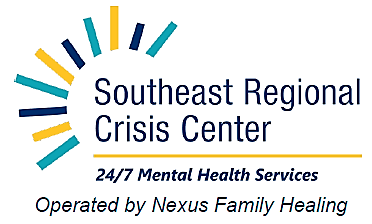 Executive Board MayoDr. Bruce Sutor * Dr. Casey Clements * (Vice Chair)Erin Sexton **Clare LarsenWendy MooreOlmsted Medical CenterDr. James Hoffmann *Olmsted CountyAmy Rauchwarter *Amy BeckerAmy Thompson **CREST – County Region 10Nina Arneson * (Chair)Crystal Peterson *Laura SutherlandSE MN NAMIMatthew Bjorngaard *UCARERob BurkhardtLynn PriceSCHALeota LindRuth BoubinBlue PlusBeth NelsonJennifer JiangAshley RosivalFoua KhangNEXUS LeadershipMargaret Vimont, Vice President Nicole Mucheck, Executive DirectorMindi Zamzow, Finance Director Ken Varble, ControllerJennifer Peterson, Clinical Supervisor Jamie Swift, Clinical SupervisorMust have quorum to vote +5* Voting Member**Alternative Voting MemberExecutive Board MinutesJune 22, 2023Meeting called to order at 3:34 pm by Chair Nina Arneson.Nina welcomed everyone and asked members to share favorite July 4th activity.  All those in attendance introduced themselves.Voting Members:				Non-Voting Attendees:Nina Arneson				Amy BeckerDr. Hoffmann				Nicole MucheckCrystal Peterson				Carly WhiteAmy Rauchwarter			Scott McGuireDr. Clements				Ruth BoubinDr. Sutor				Foua Khang					Candace Dammen					Rebecca Spartz					Margaret Vimont					Clare Larson					Mindi Zamzow					Joelene Evenson					Amy Thompson					Leota LindApproval of Agenda – motion made by Dr. Clements and second by Dr. Hoffmann, no discussion and motion passed.  Approval of April and May minutes – motion made by Dr. Hoffmann and second by Crystal Peterson, no discussion and motion passed.Director’s Report – Nicole Mucheck gave a brief update regarding open positions at SERCC.  There is only a .5 RN opening, so great progress has been made regarding nursing staff.  Census is still trending above budgeted numbers, there is a dip in youth numbers showing for June so far.  Staff did experience COVID at the end of May with multiple staff out and COVID protocols were put back in place end of May and early June but there wasn’t a need to close any of the residential beds.  Working on county specific numbers of adults accessing SERCC – based on a question from a county.  SERCC is modeling the youth residential rate process – with more details to come.  What data does everyone want to see as we move forward with sustainability conversations?    Steering Committee – Nicole Mucheck provided a brief update.  There was no debrief in May.  Reviewed data, talked through youth stabilization, questions around adult vs. youth access from specific counties.Finance Committee – review in Finance Director’s report.Finance Director’s Report – Mindi Zamzow started with a brief reported regarding the braided funding from sponsoring agencies.  Question asked about more detail regarding what uncollectible means – finance reports now separated out community funds that are covering uninsured which was the goal of community funds and then the community funds that are going toward uncollectible and some of the uncollectible amount is from before health plan contracts were in place.  HR summary and census numbers were reviewed in terms of the budget.  Financials for May were reviewed.  Scott McGuire began a discussion around the 2024 projections.  The uncollectable claims for 2023 are significantly less than what was experienced in 2022.  The mobile crisis grant funds are less due to the mobile crisis coordinator no longer a position held by Nexus.  Outpatient services isn’t as high as anticipated but more connections to long-term providers are being made for outpatient services.  For 2024 there is no census increases proposed and there have been no rate increased built into the 2024 projections.  Anticipating that uninsured services provided will increase for 2024 but no increase to uncollectible claims.  UCare and OMC have           confirmed that they are not adding funds for SERCC going forward.  Would like a discussion around front loading sponsoring agency donations to allow for donations to float SERCC instead of Nexus floating SERCC?  The 2024 project does should a small ($82,00) excess but this might be too small of an excess or retainage?  Would like a discussion around a true-up for the operator based on items or forces outside of the operator’s control that puts SERCC into the red?  Question around what would put SERCC in the red that is outside of Nexus’ control – the census is the primary driver, the uninsured services increasing and staffing shortages.  Question around staffing vs. census and which is worse to look at when trying the balance the budget – would not close adult beds as adult residential rate pays for services, but youth beds might be a discussion point.  How does Nexus address uninsured at other facilities – has the flexibility to not take some clients where insurance could be a problem.  Dr. Sutor and Dr. Clements would like to see this 2024 projection at the Mayo review group.  Confirmed that the 2024 projection doesn’t include any grants or donations from the wider community – there maybe an untapped potential in other community and/or individual donations?  Joelene Evenson began a discussion regarding the SERCC philanthropy plan – Joelene and her team have started to reach out to individuals in the community regarding donations.  Would be helpful to know what the buffer should be or what the buffer ask is from Nexus? – the GA states 30% which would be $500,000 and Scott McGuire doesn’t know if that is the amount needed or would a less amount work.  This will be presented at the finance committee next week.  There are some assumptions made prior to SERCC opening that maybe should be reviewed – open to intake 24/7 and no barriers to coming into SERCC such as not billing participants and/or parents.  Comment made that some of these barrier free practices are what make this so unique and also should be highlighted for funders/might draw funders.  If some of the in-kind through the GA is not renewed will those services be cut or will Nexus increase staff?  Question around if the in-kind was in the 2024 budget projection and if it wasn’t then what would the ask from Nexus be if the in-kind was removed?  Candace Dammen can provide some numbers around the in-kind.                 Sustainability – Amy Thompson started the conversation around sustainability that note just covers the financial aspect.  What is the timeline for feedback?  Feedback process?  How and who will feedback be gathered?  The one-page document used with gathering feedback should be out the first week of July – will be sent out to the larger contact last SERCC has.  Nicole Mucheck commented that there isn’t a lot of response to the email survey they send out annually to other community providers SERCC has worked with.  Participant feedback is gathered electronically and manually.  Nicole Mucheck will share the survey tools they use now that can then be used by the counties and other stakeholders in addition to SERCC sending out the community provider survey again.  Looking for ways to improve the service and ideas toward sustainability – then themes will be brought to this Board and the committees to move toward sustainability.  Gather feedback in July and August with decisions made in September.      SERCC Facility Improvements – Amy Rauchwarter had a quick update regarding facility improvements and discussed it at the May meeting and the group was supportive but need a formal vote since there was no quorum.   Motion made by Dr. Clements and second by Crystal Peterson, no discussion and motion passed.  Question around if the splash guards will be enough when heavy rain and water gathering on the front walk area – this should be raised with Olmsted County.  Nursing Conversation – Nicole Mucheck gave a brief update about a conversation with Wendy Moore (Mayo nursing) around on-call nursing and there was support from Wendy.  Since the nursing staffing at SERCC has changed this is not an urgent request but if nursing staffing becomes difficult to hire again this may need to be readdressed.  Foundation/Grant Update – Joelene Evenson gave an update that her and her team are actively pursuing foundation and grant funds.  Most recent funding requests (3) were denied but the feedback from the possible funders was positive, and that hard decision had to be made based on the number of applications.  Will be reapplying to all the funders who recently denied SERCC applications.  Joelene are looking at individual, foundation and corporate funders.  There will not be a stakeholders luncheon this year and will be looking at gatherings for fundraising early in 2024.  Joelene will send her report for the Board to review.  Question around if all the health plans are being talked to and not just the ones who have previously funded SERCC.        Governance Agreement Reminder – Amy Becker reminded the group about taking the GA to their legal teams for any language modifications prior to the July meeting.Motion to adjourn made by Dr. Clements and second by Amy Rauchwarter, no discussion and motion passed.  Meeting adjourned at 5:02pm. 